広げよう！2000万人統一署名憲法共同センター都内4カ所で署名訴え　総がかり行動実行委員会の「毎月第3火曜日宣伝行動」の呼びかけをうけて、11月17日、全国各地で2000万人署名にとりくみました。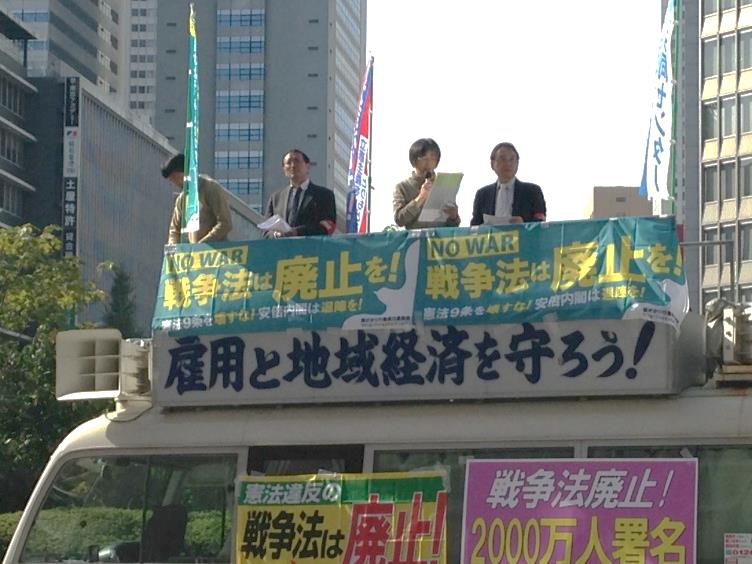 憲法共同センターは都内4カ所で行い、新宿駅西口では全労連6単産、江戸川九条の会などから17人が参加し1時間で43人分の署名を集めました。27歳の男性は「戦争法という言い方はちょっと極端で嫌だけど、戦争できるかもしれない法案を通したことに納得できない。暴力を暴力で解決することはできない」、アルゼンチンから旅行で訪れていた20代女性は「No War！」と署名してくれました。池袋東口では、憲法共同センター運営団体から7団体34人が参加、21人分の署名を集めました。子ども連れのお母さん、キャリアウーマンが寄ってきて署名。署名に応じてくれた80代の女性は「安倍首相は選挙に通ったら何でもやっていいと思っている。傲慢！」と憤っていました。四ツ谷駅は全教書記局などから20人が参加、14人分の署名を集めました。自らビラを受けとりに来たり、「19日も行くよ」と声をかけてくる姿がありました。各宣伝カ所に日本共産党から、清水忠史衆院議員、池内さおり衆院議員、畑野君枝衆院議員と秘書の方が参加し訴えました。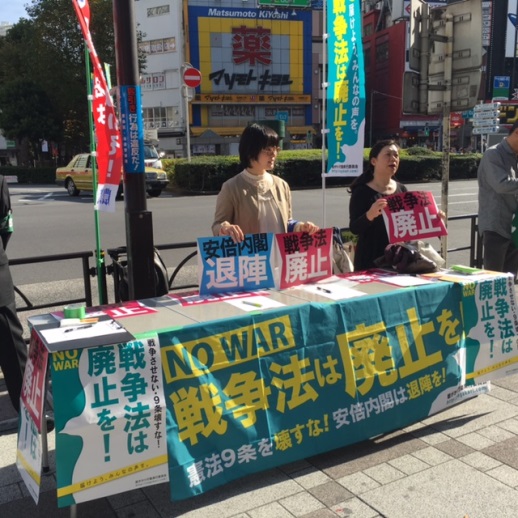 また、日本平和委員会は有楽町駅前で署名宣伝を行い、14人が参加し32人分の署名を集めました。　12月以降は、憲法共同センター構成団体として「戦争法案廃案」をめざした「毎週火曜日いっせい宣伝」のように、都内8カ所（新宿駅西口、茗荷谷駅前、巣鴨駅前、新橋界隈、四ツ谷駅前、上野駅マルイ前、御茶ノ水駅前、大塚駅前）で2000万人署名宣伝行動を行う予定です。時間など詳細は決まり次第ご連絡します。